Контрольная работа по РУССКОМУ ЯЗЫКУВариант № 9034Инструкция по выполнению работы        Экзаменационная работа состоит из трёх частей, включающих в себя 15 заданий.     На выполнение экзаменационной работы по русскому языку отводится 3 часа 55 минут (235 минут).   Часть 1 включает в себя одно задание и представляет собой небольшую письменную работу по прослушанному тексту (сжатое изложение). Исходный текст для сжатого изложения прослушивается 2 раза. Это задание выполняется на бланке ответов № 2.    Часть 2 выполняется на основе прочитанного текста. Она состоит из13 заданий (2–14).     Ответы к заданиям 2–14 записываются в виде слова (словосочетания),числа, последовательности цифр в поле ответа в тексте работы, а затем переносятся в бланк ответов №1. Записываются ответы, начиная со ВТОРОГО(2) задания с первой клеточки, без пробелов, запятых и других дополнительных символов.   Часть 3 выполняется на основе того же текста, который Вы читали,работая над заданиями части 2.   Приступая к части 3 работы, выберите одно из трёх предложенныхзаданий (15.1, или 15.2, или 15.3) и дайте письменный развёрнутый аргументированный ответ. Это задание выполняется на бланке ответов № 2.    На экзамене разрешено пользоваться орфографическим словарём.    При выполнении заданий можно пользоваться черновиком. Записив черновике не учитываются при оценивании работы.    Баллы, полученные Вами за выполненные задания, суммируются.Постарайтесь выполнить как можно больше заданий и набрать наибольшееколичество баллов.Желаем успеха!Часть 1Прослушайте текст и выполните задание 1 на Бланке ответов № 2. Сначала напишите номер задания, а затем – текст сжатого изложения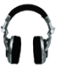 1Прослушайте текст и напишите сжатое изложение.Учтите, что Вы должны передать главное содержание как каждой микротемы, так и всего текста в целом.Объём изложения – не менее 70 слов.Пишите изложение аккуратно, разборчивым почерком.Часть 2Прочтите текст и выполните задания 2-14.(1) Вовка примчался через десять минут. (2) На моём столе лежал раскрытый Пушкин. (3) Такую толстенную книгу Вовка никогда не видал.– (4) Давай почитаем! – торопился Вовка.(5) Как мы читали Пушкина! (6) Первый раз – самостоятельно, без руководства взрослых, пусть даже очень хороших и мудрых, как захлёбывались мы радостью познания неизвестных доселе слов и чувств – точно подкрались к благодатному источнику, который зачем-то прятали от нас прежде, давая из него лишь по глоточку отфильтрованной влаги, и вот мы пьём без всяких помех, и нам ломит зубы студёность и новизна. (7) Мы были полны восторга, ещё не умея выразить то, что переполняет нас до самого края, а только слушая себя, своё сердце, слушая, как замирает оно, когда возносит вдруг душу какая-то волна, и как обрывается всё внутри, когда волна эта бросает вниз, словно испытывая нашу прочность.(8) Мы ещё не знали, что стихи Пушкина обладают этим волшебным умением, что волнуют нас образы и видения, слагаемые из слов, и что мы переживаем одно из самых счастливых мгновений, которые даруются человеку.(9) Отныне, встречаясь, мы с Вовкой вели странные речи, в которых незримо присутствовал Александр Сергеевич. (10) Ну, например, я спрашивал своего друга:– (11) Как ты вчера до дому довлачился? (12) В обитель дальнюю?(13) А Вовка отвечал:– (14)Поздно уже прикандыбал. (15)Почти  пред ясным восходом зари. (16)Говоря друг другу эти слова, мы, конечно, шутили, но не так, чтобы очень. (17)Спроси нас в ту пору со взрослой строгостью в голосе, чего это мы так по-дурацки шутим, мы бы, наверное, смутились и перестали вставлять в свою речь пушкинские слова, но мы ведь переговаривались негромко, говоря друг дружке свои замечательные тирады, и, по крайней мере, никому другому знаний своих не демонстрировали. (18)Лишь однажды Вовка сорвался.  (19) Так уж выходило, что слова эти и выражения легко и радостно впитывала наша память, похожая на губку, да ведь ещё мы и упражнялись, вставляя в свои речи пушкинские обороты, поэтому Вовку было трудно судить за раскрытие тайны, когда он вдруг сжал кулак и крикнул:  – (20) Вострепещи, тиран! (21) Уж близок час паденья! (22) Это было в начале последнего урока. (23) Анна Николаевна рассказывала про последние известия с фронта, а Вовка, такая у него была почётная обязанность, передвигал флажки на карте под руководством учительницы. (24) Наши били фрицев, флажки двигались каждый день, расширяя фронт атак, и в тот день скакнули далеко вперёд. (25) Вот Вовка и не выдержал. (26) Все засмеялись его необыкновенным словам – все, кроме меня и Анны Николаевны. (27) Учительница же заглянула Вовке прямо в глаза, а потом долго смотрела ему вслед, пока мой друг, притихший, медленно, словно раненый, шёл к парте, усаживался, лез зачем-то в портфель. – (28) М-мда! – задумчиво произнесла Анна Николаевна и после небольшой паузы сказала: – (29) Ребята, а давайте проведём в классе конкурс на лучшего исполнителя стихотворений Пушкина!(По А.А. Лиханову)* ∗Лиханов Альберт Анатольевич (род. в 1935 г.) – писатель, журналист, председатель Российского детского фонда. Особое внимание в своих произведениях писатель уделяет роли семьи и школы в воспитании ребёнка, в формировании его характера.  Ответами к заданиям 2-14 являются число, последовательность цифр или слово (словосочетание), которые следует записать в поле ответа в тексте работы, а затем перенесите в Бланк ответов № 1 справа от номера задания, начиная с первой клеточки без пробелов, запятых и других дополнительных символов. Каждую букву или цифру пишите в отдельной клеточке в соответствии с приведенными в бланке образцами.2 В каком варианте ответа содержится информация, необходимая для обоснования ответа на вопрос: «Почему Вовка „ не выдержал” и однажды „ сорвался”»?Вовка в этот момент впервые почувствовал волшебство и красоту пушкинских стихов, которые потрясли его до глубины души.Смех одноклассников расстроил Вовку, потому что он не мог смириться с тем, что ребята смеются над стихами Пушкина.Успехи наших войск на фронтах вселили в душу мальчика надежду, что час расплаты для агрессора близок.Радость познания неизвестных доселе слов и чувств переполняли Вовку, он не мог пережить этот восторг в одиночку и продекламировал стихи Пушкина на уроке.Ответ:__________________________________.3 В каком варианте ответа средством выразительности речи является эпитет?Мы были полны восторга, ещё не умея выразить то, что переполняет нас до самого края, а только слушая себя, своё сердце, слушая, как замирает оно, когда возносит вдруг душу какая-то волна, и как обрывается всё внутри, когда волна эта бросает вниз, словно испытывая нашу прочность.Мы ещё не знали, что стихи Пушкина обладают этим волшебным умением, что волнуют нас образы и видения, слагаемые из слов, и что мы переживаем одно из самых счастливых мгновений, которые даруются человеку.Наши били фрицев, флажки двигались каждый день, расширяя фронт атак, и в тот день скакнули далеко вперёд.   М-мда!  –  задумчиво произнесла Анна Николаевна и после небольшой паузы сказала:–  Ребята, а давайте проведём в классе конкурс на лучшего  исполнителя стихотворений Пушкина!Ответ:__________________________________.4Из предложений 17-27 выпишите слово, в котором правописание приставки определяется её значением – «неполнота действия»Ответ:__________________________________.5 Из предложений 1-8   выпишите слово, в котором правописание суффикса определяется правилом: «У прилагательных, образованных от прилагательных с помощью суффикса -ЕНН-, указывающего на большую меру признака, пишется НН» Ответ:__________________________________.6 Замените книжное (устар.) слово «отныне» в предложении 9 стилистически нейтральным синонимичным словосочетанием. Напишите это синонимичное словосочетание.Ответ:__________________________________.7 Замените словосочетание «известия с фронта» (предложение 23), построенное на основе управления, синонимичным словосочетанием со связью согласование. Напишите получившееся словосочетание.Ответ__________________________________.8 Выпишите грамматическую основу предложения 20.Ответ:__________________________________.9 Среди предложений 16 – 21 найдите предложение с обособленным согласованным распространённым определением. Напишите номер этого предложения.Ответ:__________________________________.10 В приведённом ниже предложении из прочитанного текста пронумерованы все запятые. Выпишите все цифры, обозначающие запятые при вводном слове.Спроси нас в ту пору со взрослой строгостью в голосе, (1) чего это мы так по-дурацки шутим, (2) мы бы, (3) наверное, (4) смутились и перестали вставлять в свою речь пушкинские слова, (5) но мы ведь переговаривались негромко,(6) говоря друг дружке свои замечательные тирады…Ответ:__________________________________.11Укажите количество грамматических основ в предложении 8. Ответ запишите цифрой.Ответ:__________________________________.12 В приведённых ниже предложениях из прочитанного текста пронумерованы все запятые. Выпишите цифру, обозначающую запятую между частями сложного предложения, связанными сочинительной связью.Анна Николаевна рассказывала про последние известия с фронта,(1) а Вовка,(2) такая у него была почётная обязанность,(3) передвигал флажки на карте под руководством учительницы.Наши били фрицев,(4) флажки двигались каждый день,(5) расширяя фронт атак,(6) и в тот день скакнули далеко вперёд.Ответ:__________________________________.13 Среди предложений 7 – 9 найдите сложное предложение с однородным подчинением придаточных. Напишите номер этого предложения.Ответ:__________________________________.14 Среди предложений 19 – 25 найдите бессоюзное сложное предложение. Напишите номер этого предложения.Ответ:__________________________________.Не забудьте перенести все ответы в Бланк ответов № 1, начиная со 2-го задания.Часть 3Используя прочитанный текст из части 2, выполните на Бланке ответов № 2 ТОЛЬКО ОДНО из заданий: 15.1, или 15.2, или 15.3. Перед написанием сочинения напишите номер выбранного задания: 15.1, или 15.2, или 15.3.15.1 Напишите сочинение-рассуждение, раскрывая смысл высказывания известного русского литературоведа и лингвиста В.В. Виноградова: «Слово является одновременно и знаком мысли говорящего, и признаком всех прочих психологических переживаний, входящих в задачу и намерение сообщения»Аргументируя свой ответ, приведите два примера из прочитанного текста. Приводя примеры, указывайте номера нужных предложений или применяйте цитирование.Вы можете писать работу в научном или публицистическом стиле, раскрывая тему на лингвистическом материале. Начать сочинение Вы можете словами Виктора Владимировича ВиноградоваОбъём сочинения должен составлять не менее 70 слов. Работа, написанная без опоры на прочитанный текст (не по данному тексту), не оценивается. Если сочинение представляет собой пересказанный или полностью переписанный исходный текст без каких бы то ни было комментариев, то такая работа оценивается нулём баллов.Сочинение пишите аккуратно, разборчивым почерком.  15.2Напишите сочинение-рассуждение. Объясните, как Вы понимаете смысл предложения из текста: «Мы ещё не знали, что стихи Пушкина обладают этим волшебным умением, что волнуют нас образы и видения, слагаемые из слов, и что мы переживаем одно из самых счастливых мгновений, которые даруются человеку…».  Приведите в сочинении два аргумента из прочитанного текста, подтверждающих Ваши рассуждения. Приводя примеры, указывайте номера нужных предложений или применяйте цитирование.Объём сочинения должен составлять не менее 70 слов. Работа, написанная без опоры на прочитанный текст (не по данному тексту), не оценивается. Если сочинение представляет собой пересказанный или полностью переписанный исходный текст без каких бы то ни было комментариев, то такая работа оценивается нулём баллов.Сочинение пишите аккуратно, разборчивым почерком.  15.3Как Вы понимаете значение слова СЧАСТЬЕ? Сформулируйте и прокомментируйте данное Вами определение. Напишите сочинение на тему «Что такое счастье?», взяв в качестве тезиса данное Вами определение. Аргументируйте свой тезис, приведите два примера-аргумента, подтверждающих Ваши рассуждения: один пример-аргумент из прочитанного текста, а второй – из Вашего жизненного опыта. Объём сочинения должен составлять не менее 70 слов. Работа, написанная без опоры на прочитанный текст (не по данному тексту), не оценивается. Если сочинение представляет собой пересказанный или полностью переписанный исходный текст без каких бы то ни было комментариев, то такая работа оценивается нулём баллов.Сочинение пишите аккуратно, разборчивым почерком.  